  Сообщаем, что по договору № _____________ пользователями абонентского (их) номера (ов) являются следующие лица:	 Публичное акционерное общество «Мобильные ТелеСистемы» (ПАО «МТС»), зарегистрированное по адресу: 109147, г. Москва, Марксистская ул., д. 4 – в течение срока действия договора, а также 5 лет по его окончании, осуществляет обработку указанных в настоящем реестре персональных данных в целях оказания услуг связи путем совершения, как с использованием средств автоматизации, так и без использования таких средств, следующих действий (операций) или совокупности действий (операций) с персональными данными: сбор, запись, систематизация, накопление, хранение, уточнение (обновление, изменение), извлечение, использование, передача (предоставление, доступ), обезличивание, блокирование, удаление, уничтожение.  	Руководитель организации 	 	   (представитель)                     ______________________________________________          ______________________                                                                                                                                                                                      ФИО                                                                                                                             Подпись М.П. 	                                                                                                                               «___» _______________ 20  ___г. 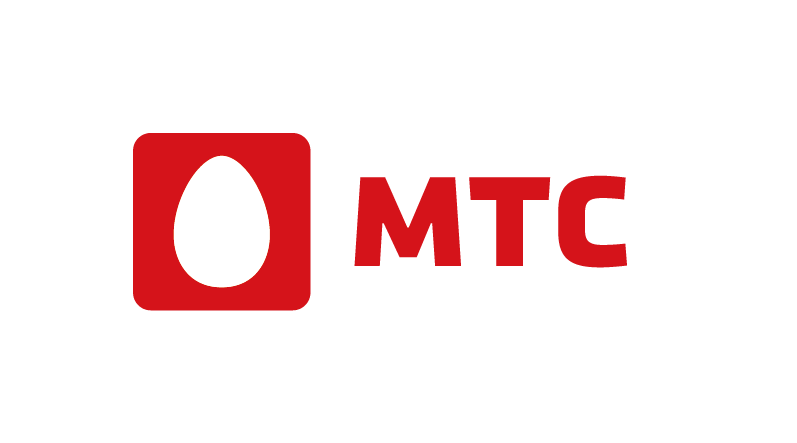 В ПАО «МТС»(Наименование Абонента – юридического лица или ИП)(Наименование Абонента – юридического лица или ИП)(Наименование Абонента – юридического лица или ИП)(Наименование Абонента – юридического лица или ИП)ИННE-mail: E-mail: 	__________________________@_________ ______________________		__________________________@_________ ______________________	Контактный телефон:Контактный телефон:Контактное лицо:Контактное лицо:№ телефонаФамилия Имя Отчество(при наличии)Место жительстваРеквизиты документа, удостоверяющего личность Реквизиты документа, удостоверяющего личность Реквизиты документа, удостоверяющего личность Реквизиты документа, удостоверяющего личность Реквизиты документа, удостоверяющего личность № телефонаФамилия Имя Отчество(при наличии)Место жительстваНаименование документаСерияНомерКем выдан/Код подразделенияКогда выдан